Α Ν Α Κ Ο Ι Ν Ω Σ ΗΤελετή Καθομολόγησης Τμήματος Μηχανολόγων Μηχανικών Η τελετή καθομολόγησης θα πραγματοποιηθεί την Πέμπτη 15-07-2021 και ώρα 12.00 μέσω της εφαρμογής MS Teams.  Θα λάβετε αναλυτικές οδηγίες για την σύνδεσή σας μέσω της εφαρμογής MS Teams, εντός των προσεχών ημερών.ΠΑΝΕΠΙΣΤΗΜΙΟ ΔΥΤΙΚΗΣ ΑΤΤΙΚΗΣ
ΣΧΟΛΗ ΜΗΧΑΝΙΚΩΝ
ΤΜΗΜΑ ΜΗΧΑΝΟΛΟΓΩΝ ΜΗΧΑΝΙΚΩΝ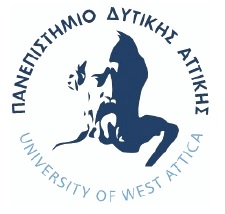 ΠΑΝΕΠΙΣΤΗΜΙΟ ΔΥΤΙΚΗΣ ΑΤΤΙΚΗΣ
ΣΧΟΛΗ ΜΗΧΑΝΙΚΩΝ
ΤΜΗΜΑ ΜΗΧΑΝΟΛΟΓΩΝ ΜΗΧΑΝΙΚΩΝΠΑΝΕΠΙΣΤΗΜΙΟ ΔΥΤΙΚΗΣ ΑΤΤΙΚΗΣ
ΣΧΟΛΗ ΜΗΧΑΝΙΚΩΝ
ΤΜΗΜΑ ΜΗΧΑΝΟΛΟΓΩΝ ΜΗΧΑΝΙΚΩΝΠΑΝΕΠΙΣΤΗΜΙΟ ΔΥΤΙΚΗΣ ΑΤΤΙΚΗΣ
ΣΧΟΛΗ ΜΗΧΑΝΙΚΩΝ
ΤΜΗΜΑ ΜΗΧΑΝΟΛΟΓΩΝ ΜΗΧΑΝΙΚΩΝΠΑΝΕΠΙΣΤΗΜΙΟ ΔΥΤΙΚΗΣ ΑΤΤΙΚΗΣ
ΣΧΟΛΗ ΜΗΧΑΝΙΚΩΝ
ΤΜΗΜΑ ΜΗΧΑΝΟΛΟΓΩΝ ΜΗΧΑΝΙΚΩΝΠΑΝΕΠΙΣΤΗΜΙΟ ΔΥΤΙΚΗΣ ΑΤΤΙΚΗΣ
ΣΧΟΛΗ ΜΗΧΑΝΙΚΩΝ
ΤΜΗΜΑ ΜΗΧΑΝΟΛΟΓΩΝ ΜΗΧΑΝΙΚΩΝΠΑΝΕΠΙΣΤΗΜΙΟ ΔΥΤΙΚΗΣ ΑΤΤΙΚΗΣ
ΣΧΟΛΗ ΜΗΧΑΝΙΚΩΝ
ΤΜΗΜΑ ΜΗΧΑΝΟΛΟΓΩΝ ΜΗΧΑΝΙΚΩΝΠΑΝΕΠΙΣΤΗΜΙΟ ΔΥΤΙΚΗΣ ΑΤΤΙΚΗΣ
ΣΧΟΛΗ ΜΗΧΑΝΙΚΩΝ
ΤΜΗΜΑ ΜΗΧΑΝΟΛΟΓΩΝ ΜΗΧΑΝΙΚΩΝΠΑΝΕΠΙΣΤΗΜΙΟ ΔΥΤΙΚΗΣ ΑΤΤΙΚΗΣ
ΣΧΟΛΗ ΜΗΧΑΝΙΚΩΝ
ΤΜΗΜΑ ΜΗΧΑΝΟΛΟΓΩΝ ΜΗΧΑΝΙΚΩΝΠΑΝΕΠΙΣΤΗΜΙΟ ΔΥΤΙΚΗΣ ΑΤΤΙΚΗΣ
ΣΧΟΛΗ ΜΗΧΑΝΙΚΩΝ
ΤΜΗΜΑ ΜΗΧΑΝΟΛΟΓΩΝ ΜΗΧΑΝΙΚΩΝΠΑΝΕΠΙΣΤΗΜΙΟ ΔΥΤΙΚΗΣ ΑΤΤΙΚΗΣ
ΣΧΟΛΗ ΜΗΧΑΝΙΚΩΝ
ΤΜΗΜΑ ΜΗΧΑΝΟΛΟΓΩΝ ΜΗΧΑΝΙΚΩΝΠΑΝΕΠΙΣΤΗΜΙΟ ΔΥΤΙΚΗΣ ΑΤΤΙΚΗΣ
ΣΧΟΛΗ ΜΗΧΑΝΙΚΩΝ
ΤΜΗΜΑ ΜΗΧΑΝΟΛΟΓΩΝ ΜΗΧΑΝΙΚΩΝΠΑΝΕΠΙΣΤΗΜΙΟ ΔΥΤΙΚΗΣ ΑΤΤΙΚΗΣ
ΣΧΟΛΗ ΜΗΧΑΝΙΚΩΝ
ΤΜΗΜΑ ΜΗΧΑΝΟΛΟΓΩΝ ΜΗΧΑΝΙΚΩΝΠανεπιστημιούπολη Αρχαίου Ελαιώνα/ Π. Ράλλη και Θηβών 250 Αιγάλεω Τηλ. 210 - 5381227
email: mech@uniwa.gr ιστοσελίδα : https://mech.uniwa.gr/Πανεπιστημιούπολη Αρχαίου Ελαιώνα/ Π. Ράλλη και Θηβών 250 Αιγάλεω Τηλ. 210 - 5381227
email: mech@uniwa.gr ιστοσελίδα : https://mech.uniwa.gr/Πανεπιστημιούπολη Αρχαίου Ελαιώνα/ Π. Ράλλη και Θηβών 250 Αιγάλεω Τηλ. 210 - 5381227
email: mech@uniwa.gr ιστοσελίδα : https://mech.uniwa.gr/Πανεπιστημιούπολη Αρχαίου Ελαιώνα/ Π. Ράλλη και Θηβών 250 Αιγάλεω Τηλ. 210 - 5381227
email: mech@uniwa.gr ιστοσελίδα : https://mech.uniwa.gr/Πανεπιστημιούπολη Αρχαίου Ελαιώνα/ Π. Ράλλη και Θηβών 250 Αιγάλεω Τηλ. 210 - 5381227
email: mech@uniwa.gr ιστοσελίδα : https://mech.uniwa.gr/Πανεπιστημιούπολη Αρχαίου Ελαιώνα/ Π. Ράλλη και Θηβών 250 Αιγάλεω Τηλ. 210 - 5381227
email: mech@uniwa.gr ιστοσελίδα : https://mech.uniwa.gr/Πανεπιστημιούπολη Αρχαίου Ελαιώνα/ Π. Ράλλη και Θηβών 250 Αιγάλεω Τηλ. 210 - 5381227
email: mech@uniwa.gr ιστοσελίδα : https://mech.uniwa.gr/Πανεπιστημιούπολη Αρχαίου Ελαιώνα/ Π. Ράλλη και Θηβών 250 Αιγάλεω Τηλ. 210 - 5381227
email: mech@uniwa.gr ιστοσελίδα : https://mech.uniwa.gr/Πανεπιστημιούπολη Αρχαίου Ελαιώνα/ Π. Ράλλη και Θηβών 250 Αιγάλεω Τηλ. 210 - 5381227
email: mech@uniwa.gr ιστοσελίδα : https://mech.uniwa.gr/Πανεπιστημιούπολη Αρχαίου Ελαιώνα/ Π. Ράλλη και Θηβών 250 Αιγάλεω Τηλ. 210 - 5381227
email: mech@uniwa.gr ιστοσελίδα : https://mech.uniwa.gr/Πανεπιστημιούπολη Αρχαίου Ελαιώνα/ Π. Ράλλη και Θηβών 250 Αιγάλεω Τηλ. 210 - 5381227
email: mech@uniwa.gr ιστοσελίδα : https://mech.uniwa.gr/Πανεπιστημιούπολη Αρχαίου Ελαιώνα/ Π. Ράλλη και Θηβών 250 Αιγάλεω Τηλ. 210 - 5381227
email: mech@uniwa.gr ιστοσελίδα : https://mech.uniwa.gr/Πανεπιστημιούπολη Αρχαίου Ελαιώνα/ Π. Ράλλη και Θηβών 250 Αιγάλεω Τηλ. 210 - 5381227
email: mech@uniwa.gr ιστοσελίδα : https://mech.uniwa.gr/      ΑΝΑΚΗΡΥΧΘΕΝΤΕΣ                                                                                                                     ΤΜΗΜΑΤΟΣ ΜΗΧΑΝΟΛΟΓΩΝ ΜΗΧΑΝΙΚΩΝ Πανεπιστημιούπολη Αρχαίου Ελαιώνα      ΑΝΑΚΗΡΥΧΘΕΝΤΕΣ                                                                                                                     ΤΜΗΜΑΤΟΣ ΜΗΧΑΝΟΛΟΓΩΝ ΜΗΧΑΝΙΚΩΝ Πανεπιστημιούπολη Αρχαίου Ελαιώναα/αΑ.Μ.1461154052461159713461257984461265475461271786461280097461280108461295189461297471046130046114613005412461310611346132034144613214115461324701646132609174613292918461336451946135316204613535921461353772246135388234613563124461359282546136421264613645027461364642846136831294613709930461371053146137204324613728433461376563446137670354613769236461377093746137726384613776539461377774046137901414613808642461381734346138181444613833145461388204646138825474613883048461388694946138873504613889451461388955246138989534613905254461390855546139231564613924057461392415846139292594613929360461395056146139506624613950963461396666446139721654613972666461400956746140105684614010769461401137046140114714614011572461401167346140125744614012775461401457646140147774614014878461401677946140172804614017881461401868246140236834614024284461403158546140317864614032187461404978846140498894614057690461405799146140586924614069293461406979446140702954614071596461408879746140891984614094099461411461004614114710146141248102461412601034614126110446141291105461412911064614129310746141415108461414511094614180911046141822111461418231124614182811346141831114461418391154614184211646141847117461418541184614222611946142227120461422321214614223412246142236123461422571244614226212546142269126461422711274614227812846142354129461423551304614235713146142583132461425891334614261313446142704135461427591364614276013746142766138461427691394614285314046142855141461428591424614286014346142864144461429321454614293514646142941147461429981484614299914946143000150461430041514614300515246143062153461430661544614306715546143068156461431871574614319415846143199159461432001604614326516146143374162461433781634614343816446143439165461435021664614350516746143639168461436791694614368317046143771171461437721724614377617346143779174461437811754614378217646143783177461437851784614378817946143791180461437971814614380118246143806183461438091844614381018546144062186461440641874614406618846144071189461440741904614407819146144081192461440831934614408419446144087195461441741964614440019746144403198461444051994614440920046144463201461448302024614488520346144911204461450302054614503620646145038207461450402084614504120946145042210461451152114614513821246145262213461452642144614527221546145274216461453462174614588121846145903219461460812204614625922146146418222461465212234614652422446146534225461466942264614808122751200333228512011802295120122123051202522231512033462325120346323351203544234512036112355120364123651203648237512036872385120371223951203737240512038022415120381224251203817243512038372445120384424551203919246512039502475120397124851203973249512039842505120398825151203999252512040132535120401625451204028255512040402565120404525751204047258512040482595120405026051204054261512040552625120405926351204063264512040662655120407126651204074267512040772685120409026951204104270512041132715120411427251204118273512041292745120413627551204138276512041482775120415227851204183279512041842805120419028151204216